DANE NIEZBĘDNE DO ZAWARCIA UMOWY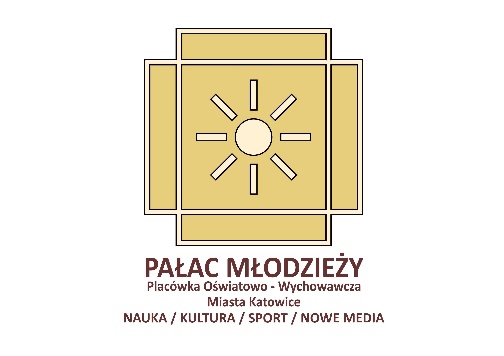 Nazwa Najemcy …………………………………………………………….Data najmu.........................................................................Nazwa wydarzenia, godzina/y rozpoczęcia i czas/y trwania wydarzenia/ń..................................................................................................................Numer NIP/ …………………………………………………………………………......................................Informacja czy Najemca jest czynnym płatnikiem podatku VAT (tak/nie)/ ………………Numer Regon …………………………………………………………………………………………………………..Numer KRS (o ile dotyczy) ………………………………………………………………………………………Osoba/y reprezentująca/e (zgodnie z wpisem do KRS) podpisująca/e umowę ……………………………………………………………………………………………………………………..Oznaczenie pełnomocnika (o ile dotyczy, wpisany do KRS) …………………………………….Kontakt (tel.; adres mailowy) ……………………………………………………….............................. Czy gotową umowę/fakturę: 
wysłać pocztą (podać adres jeśli jest inny niż firmy)  /   będzie odebrana osobiście/ 